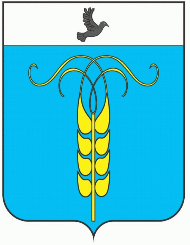 РЕШЕНИЕСОВЕТА ГРАЧЕВСКОГО МУНИЦИПАЛЬНОГО РАЙОНАСТАВРОПОЛЬСКОГО КРАЯ16 июня 2020 года                          с. Грачевка                                               № 42О первоочередных задачах на переходный период преобразования муниципальных образований, входящих в состав Грачевского муниципального района Ставропольского края, в Грачевскиймуниципальный округ Ставропольского краяВ связи с вступлением в силу Закона Ставропольского края от 31 января 2020 года №6-кз «О преобразовании муниципальных образований, входящих в состав Грачевского  муниципального района Ставропольского края, и об организации местного самоуправления на территории Грачевского  района Ставропольского края» и предстоящей ликвидацией органов местного самоуправления Грачевского  муниципального района Ставропольского края, как муниципальных казенных учреждений, органов администрации Грачевского муниципального района Ставропольского края, наделенных правами юридического лица, в целях обеспечения соблюдения норм Гражданского кодекса Российской Федерации, Трудового кодекса Российской Федерации, Закона Российской Федерации от 19 апреля 1991 №1032-1 «О занятости населения в Российской Федерации» и ряда других законодательных актов, в соответствии с Уставом Грачевского  муниципального района Ставропольского краяСовет Грачевского муниципального района Ставропольского края РЕШИЛ:1. Поручить главе Грачевского муниципального района Ставропольского края Коврыге Р.А., председателю Совета Греческого муниципального района Ставропольского края Колотий Ф.В., руководителям органов администрации Грачевского муниципального района Ставропольского края, наделенных правами юридического лица:	1.1. Осуществить расчет денежных средств, на:	- финансовое обеспечение деятельности органов местного самоуправления Грачевского муниципального района Ставропольского края в переходный период, создания и деятельности органов местного самоуправления Грачевского муниципального округа Ставропольского края;	1.2. проведение мероприятий по ликвидации органов местного самоуправления Грачевского муниципального района Ставропольского края и органов администрации Грачевского муниципального района Ставропольского края, наделенных правами юридического лица; 	1.3. завершить в срок до 01 августа 2020 года инвентаризацию муниципальной собственности Грачевского муниципального района Ставропольского края и обеспечить сохранность и целевое использование имущества;	1.4. подготовить в срок до 01 сентября 2020 года реестры муниципальных нормативных правовых актов в актуальной редакции, принятых органами местного самоуправления Грачевского муниципального Ставропольского края;	1.5. осуществить подготовку для передачи на хранение в муниципальный архив документов, включенных в состав Архивного фонда Российской Федерации, документов по личному составу, а также архивных документов, сроки временного хранения которых не истекли, и непосредственно их передачу согласно графику, утвержденному архивным отделом администрации Грачевского муниципального района Ставропольского края;  1.6. в письменной форме сообщить о принятии решения о ликвидации и возможном расторжении трудовых договоров в органы службы занятости, указав должность, профессию, специальность и условия оплаты труда каждого конкретного работника не позднее, чем за три месяца до начала проведения ликвидационных мероприятий; 1.7. уведомить профсоюзный орган о предстоящем увольнении работников - членов профсоюза в связи с ликвидацией не менее чем за три месяца до начала проведения ликвидационных мероприятий;1.8. персонально и под роспись уведомить муниципальных служащих, работников, замещающих должности, не являющиеся должностями муниципальной службы, и работников, осуществляющих профессиональную деятельность по профессиям рабочих, о предстоящем увольнении в срок не менее, чем за три месяца до увольнения.2. Рекомендовать руководителям органов местного самоуправления муниципальных образований, входящих в состав Грачевского муниципального района Ставропольского края, осуществить комплекс мероприятий, предусмотренных пунктом 1 настоящего решения за исключением подпункта «1)» пункта 1.1. 3. Началом ликвидационных мероприятий считать день вступления в силу муниципальных правовых актов о ликвидации соответствующих органов местного самоуправления Грачевского муниципального района Ставропольского края (органов администрации, наделенных правами юридического лица) и органов местного самоуправления муниципальных образований, входящих в состав Грачевского муниципального района Ставропольского края, как юридических лиц.  4. Настоящее решение вступает в силу со дня его принятия. Заместитель председателя Совета Грачевского муниципального района Ставропольского края                                                                    И.Ш. СаромецкаяГлава Грачевского муниципального района Ставропольского края                                                                          Р.А. Коврыга